Driving Classes Cont.World Clydesdale Show 2022Location : P&J Live AberdeenDate: 20th -23rd October 2022World Clydesdale Show 2022Location : P&J Live AberdeenDate: 20th -23rd October 2022World Clydesdale Show 2022Location : P&J Live AberdeenDate: 20th -23rd October 2022World Clydesdale Show 2022Location : P&J Live AberdeenDate: 20th -23rd October 2022World Clydesdale Show 2022Location : P&J Live AberdeenDate: 20th -23rd October 2022Entry FormPage 1Entry FormPage 1Entry FormPage 1Entry FormPage 1Entry FormPage 1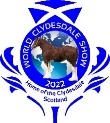 Please complete the entry form in BLACK INK and in BLOCK CAPITALS.  Taking care to enter the correct class number for each entry. Should you have any questions about the entry form please email : entries@worldclydesdaleshow2022.com Please see end of form for submission and payment instructions.Please complete the entry form in BLACK INK and in BLOCK CAPITALS.  Taking care to enter the correct class number for each entry. Should you have any questions about the entry form please email : entries@worldclydesdaleshow2022.com Please see end of form for submission and payment instructions.Please complete the entry form in BLACK INK and in BLOCK CAPITALS.  Taking care to enter the correct class number for each entry. Should you have any questions about the entry form please email : entries@worldclydesdaleshow2022.com Please see end of form for submission and payment instructions.Please complete the entry form in BLACK INK and in BLOCK CAPITALS.  Taking care to enter the correct class number for each entry. Should you have any questions about the entry form please email : entries@worldclydesdaleshow2022.com Please see end of form for submission and payment instructions.Please complete the entry form in BLACK INK and in BLOCK CAPITALS.  Taking care to enter the correct class number for each entry. Should you have any questions about the entry form please email : entries@worldclydesdaleshow2022.com Please see end of form for submission and payment instructions.Please complete the entry form in BLACK INK and in BLOCK CAPITALS.  Taking care to enter the correct class number for each entry. Should you have any questions about the entry form please email : entries@worldclydesdaleshow2022.com Please see end of form for submission and payment instructions.Please complete the entry form in BLACK INK and in BLOCK CAPITALS.  Taking care to enter the correct class number for each entry. Should you have any questions about the entry form please email : entries@worldclydesdaleshow2022.com Please see end of form for submission and payment instructions.Please complete the entry form in BLACK INK and in BLOCK CAPITALS.  Taking care to enter the correct class number for each entry. Should you have any questions about the entry form please email : entries@worldclydesdaleshow2022.com Please see end of form for submission and payment instructions.Please complete the entry form in BLACK INK and in BLOCK CAPITALS.  Taking care to enter the correct class number for each entry. Should you have any questions about the entry form please email : entries@worldclydesdaleshow2022.com Please see end of form for submission and payment instructions.Please complete the entry form in BLACK INK and in BLOCK CAPITALS.  Taking care to enter the correct class number for each entry. Should you have any questions about the entry form please email : entries@worldclydesdaleshow2022.com Please see end of form for submission and payment instructions.Please complete the entry form in BLACK INK and in BLOCK CAPITALS.  Taking care to enter the correct class number for each entry. Should you have any questions about the entry form please email : entries@worldclydesdaleshow2022.com Please see end of form for submission and payment instructions.Please complete the entry form in BLACK INK and in BLOCK CAPITALS.  Taking care to enter the correct class number for each entry. Should you have any questions about the entry form please email : entries@worldclydesdaleshow2022.com Please see end of form for submission and payment instructions.Please complete the entry form in BLACK INK and in BLOCK CAPITALS.  Taking care to enter the correct class number for each entry. Should you have any questions about the entry form please email : entries@worldclydesdaleshow2022.com Please see end of form for submission and payment instructions.Please complete the entry form in BLACK INK and in BLOCK CAPITALS.  Taking care to enter the correct class number for each entry. Should you have any questions about the entry form please email : entries@worldclydesdaleshow2022.com Please see end of form for submission and payment instructions.Please complete the entry form in BLACK INK and in BLOCK CAPITALS.  Taking care to enter the correct class number for each entry. Should you have any questions about the entry form please email : entries@worldclydesdaleshow2022.com Please see end of form for submission and payment instructions.Please complete the entry form in BLACK INK and in BLOCK CAPITALS.  Taking care to enter the correct class number for each entry. Should you have any questions about the entry form please email : entries@worldclydesdaleshow2022.com Please see end of form for submission and payment instructions.Exhibitor InformationExhibitor InformationExhibitor InformationExhibitor InformationExhibitor InformationExhibitor InformationExhibitor InformationExhibitor InformationExhibitor InformationExhibitor InformationExhibitor InformationExhibitor InformationExhibitor InformationExhibitor InformationExhibitor InformationExhibitor InformationFirst NameFirst NameFirst NameLast NameLast NameLast NameLast NameEmail AddressEmail AddressEmail AddressTelephone NumberTelephone NumberTelephone NumberTelephone NumberAddress including Postcode Address including Postcode Address including Postcode If a lorry please specify the type, weight and length along with details of any trailers behind your lorry etc.If a lorry please specify the type, weight and length along with details of any trailers behind your lorry etc.If a lorry please specify the type, weight and length along with details of any trailers behind your lorry etc.If a lorry please specify the type, weight and length along with details of any trailers behind your lorry etc.If a lorry please specify the type, weight and length along with details of any trailers behind your lorry etc.If a lorry please specify the type, weight and length along with details of any trailers behind your lorry etc.I agree and understand that NO gas is allowed in the indoor lorry park or in any part of the stablingI agree and understand that NO gas is allowed in the indoor lorry park or in any part of the stablingI agree and understand that NO gas is allowed in the indoor lorry park or in any part of the stablingI agree and understand that NO gas is allowed in the indoor lorry park or in any part of the stablingI agree and understand that NO gas is allowed in the indoor lorry park or in any part of the stablingI agree and understand that NO gas is allowed in the indoor lorry park or in any part of the stablingI agree and understand that NO gas is allowed in the indoor lorry park or in any part of the stablingI agree and understand that NO gas is allowed in the indoor lorry park or in any part of the stablingI agree and understand that NO gas is allowed in the indoor lorry park or in any part of the stablingI agree and understand that NO gas is allowed in the indoor lorry park or in any part of the stablingI agree and understand that NO gas is allowed in the indoor lorry park or in any part of the stablingI agree and understand that NO gas is allowed in the indoor lorry park or in any part of the stablingI agree and understand that NO gas is allowed in the indoor lorry park or in any part of the stablingI agree and understand that NO gas is allowed in the indoor lorry park or in any part of the stablingI confirm that all electrical items have been PAT tested (electrical testing)I confirm that all electrical items have been PAT tested (electrical testing)I confirm that all electrical items have been PAT tested (electrical testing)I confirm that all electrical items have been PAT tested (electrical testing)I confirm that all electrical items have been PAT tested (electrical testing)I confirm that all electrical items have been PAT tested (electrical testing)I confirm that all electrical items have been PAT tested (electrical testing)I confirm that all electrical items have been PAT tested (electrical testing)I confirm that all electrical items have been PAT tested (electrical testing)I confirm that all electrical items have been PAT tested (electrical testing)I confirm that all electrical items have been PAT tested (electrical testing)I confirm that all electrical items have been PAT tested (electrical testing)I confirm that all electrical items have been PAT tested (electrical testing)I confirm that all electrical items have been PAT tested (electrical testing)I confirm that I have evidence of public liability insurance.I confirm that I have evidence of public liability insurance.I confirm that I have evidence of public liability insurance.I confirm that I have evidence of public liability insurance.I confirm that I have evidence of public liability insurance.I confirm that I have evidence of public liability insurance.I confirm that I have evidence of public liability insurance.I confirm that I have evidence of public liability insurance.I confirm that I have evidence of public liability insurance.I confirm that I have evidence of public liability insurance.I confirm that I have evidence of public liability insurance.I confirm that I have evidence of public liability insurance.I confirm that I have evidence of public liability insurance.I confirm that I have evidence of public liability insurance.Enter your public liability insurance policy number or BHS membership NumberEnter your public liability insurance policy number or BHS membership NumberEnter your public liability insurance policy number or BHS membership NumberEnter your public liability insurance policy number or BHS membership NumberEnter your public liability insurance policy number or BHS membership NumberEnter your public liability insurance policy number or BHS membership NumberEnter your public liability insurance policy number or BHS membership NumberEnter your public liability insurance policy number or BHS membership NumberEnter your public liability insurance policy number or BHS membership NumberEnter your public liability insurance policy number or BHS membership NumberEnter your public liability insurance policy number or BHS membership NumberEnter your public liability insurance policy number or BHS membership NumberEnter your public liability insurance policy number or BHS membership NumberEnter your public liability insurance policy number or BHS membership NumberI confirm that I have read and agree to the Terms and Conditions of EntryI confirm that I have read and agree to the Terms and Conditions of EntryI confirm that I have read and agree to the Terms and Conditions of EntryI confirm that I have read and agree to the Terms and Conditions of EntryI confirm that I have read and agree to the Terms and Conditions of EntryI confirm that I have read and agree to the Terms and Conditions of EntryI confirm that I have read and agree to the Terms and Conditions of EntryI confirm that I have read and agree to the Terms and Conditions of EntryI confirm that I have read and agree to the Terms and Conditions of EntryI confirm that I have read and agree to the Terms and Conditions of EntryI confirm that I have read and agree to the Terms and Conditions of EntryI confirm that I have read and agree to the Terms and Conditions of EntryI confirm that I have read and agree to the Terms and Conditions of EntryI confirm that I have read and agree to the Terms and Conditions of EntrySignature :Signature :Print Name:Print Name:Date:Date:In Hand EntriesIn Hand EntriesIn Hand EntriesIn Hand EntriesIn Hand EntriesIn Hand EntriesIn Hand EntriesIn Hand EntriesIn Hand EntriesIn Hand EntriesIn Hand EntriesIn Hand EntriesIn Hand EntriesIn Hand EntriesIn Hand EntriesIn Hand EntriesClass NumberFull Name of Horse Including PrefixFull Name of Horse Including PrefixFull Name of Horse Including PrefixSire of HorseSire of HorseSire of HorseDam of HorseDam of HorseHorse Passport Number Horse Passport Number Country of Birth of HorseCountry of Birth of HorseDOB of Horse (DD/MM/YY)DOB of Horse (DD/MM/YY)Cost of Entry£££££££££Total carried to next pageTotal carried to next pageTotal carried to next pageTotal carried to next page£World Clydesdale Show 2022Location : P&J Live AberdeenDate: 20th -23rd October 2022Entry FormPage 2In Hand Entries – continues from previous pageIn Hand Entries – continues from previous pageIn Hand Entries – continues from previous pageIn Hand Entries – continues from previous pageIn Hand Entries – continues from previous pageIn Hand Entries – continues from previous pageIn Hand Entries – continues from previous pageIn Hand Entries – continues from previous pageClass NumberFull Name of Horse Including PrefixSire of HorseDam of HorseHorse Passport Number Country of Birth of HorseDOB of Horse (DD/MM/YY)Cost of Entry£££££££££Total Carried from previous pageTotal Carried from previous page£Total Cost of In Hand Entries Total Cost of In Hand Entries £Driving Class Entry (Excluding Agricultural Implement  - please see below for entry options)Driving Class Entry (Excluding Agricultural Implement  - please see below for entry options)Driving Class Entry (Excluding Agricultural Implement  - please see below for entry options)Driving Class Entry (Excluding Agricultural Implement  - please see below for entry options)Driving Class Entry (Excluding Agricultural Implement  - please see below for entry options)Class NumberName of Horse/s being enteredIf entering multiple horses please separate each name clearly with either a new line or – or / or on the back of this page clearly indicating the class number. This may be required for the larger teams of horses.Horse Passport Number/sPlease enter the passport numbers in the same order as the horses names and separate them clearly with either a new line or – or on the back of this page clearly indicating the class number. This may be required for the larger teams of horses.Name of DriverCost of Entry££££Total to be carried forward to next pageTotal to be carried forward to next page£World Clydesdale Show 2022Location : P&J Live AberdeenDate: 20th -23rd October 2022Entry FormPage 3Driving Class Entry (Excluding Agricultural Implement  - please see below for entry options)Driving Class Entry (Excluding Agricultural Implement  - please see below for entry options)Driving Class Entry (Excluding Agricultural Implement  - please see below for entry options)Driving Class Entry (Excluding Agricultural Implement  - please see below for entry options)Driving Class Entry (Excluding Agricultural Implement  - please see below for entry options)Driving Class Entry (Excluding Agricultural Implement  - please see below for entry options)Driving Class Entry (Excluding Agricultural Implement  - please see below for entry options)Driving Class Entry (Excluding Agricultural Implement  - please see below for entry options)£££££££££££Total Carried Forward from Previous PageTotal Carried Forward from Previous PageTotal Carried Forward from Previous Page£Total Cost of Driving EntriesTotal Cost of Driving EntriesTotal Cost of Driving Entries£World Clydesdale Show 2022Location : P&J Live AberdeenDate: 20th -23rd October 2022World Clydesdale Show 2022Location : P&J Live AberdeenDate: 20th -23rd October 2022Entry FormPage 4Entry FormPage 4Entry FormPage 4Ridden EntriesRidden EntriesClass NumberFull Name of Horse Including PrefixFull Name of Horse Including PrefixSire of HorseSire of HorseDam of HorseDam of HorseHorse Passport NumberHorse Passport NumberName of the RiderName of the RiderCost of Entry££££££Total Cost of Ridden EntriesTotal Cost of Ridden EntriesTotal Cost of Ridden EntriesTotal Cost of Ridden Entries££Junior and Pee Wee Classes – Including all In Hand and Driving Junior and Pee Wee Classes – Including all In Hand and Driving Junior and Pee Wee Classes – Including all In Hand and Driving Junior and Pee Wee Classes – Including all In Hand and Driving Class NumberName of Driver / HandlerAge of Driver / HandlerCost of Entry££££Total Cost of Junior and Pee Wee Entries£Miscellaneous EntriesClass 58 - Decorated HarnessClass 58 - Decorated HarnessClass 58 - Decorated HarnessClass 58 - Decorated HarnessClass 58 - Decorated HarnessClass 58 - Decorated HarnessName of the exhibitorPlease select the sections that you wish to compete in Harness  Grooming  Decoration – Wool  Decoration – Floral   Cost of Entry£Name of the exhibitorPlease select the sections that you wish to compete in Harness  Grooming  Decoration – Wool  Decoration – Floral   Cost of Entry£Class 63 – Charity Fancy DressClass 63 – Charity Fancy DressClass 63 – Charity Fancy DressClass 63 – Charity Fancy DressClass 63 – Charity Fancy DressName of the ExhibitorCost of Entry£Name of the ExhibitorCost of Entry£Total of Miscellaneous EntriesTotal of Miscellaneous Entries£World Clydesdale Show 2022Location : P&J Live AberdeenDate: 20th -23rd October 2022Entry FormPage 5Entry FormPage 5Stabling and ExtrasStabling and ExtrasExtraExtraCost per ExtraCost per ExtraNumber RequiredTotal CostCOMPULSORY First Aid ContributionCOMPULSORY First Aid Contribution£5.00£5.001£5.00Additional Wrist Bands (max 4 per entry form)Additional Wrist Bands (max 4 per entry form)£67.00£67.00Stabling - NationalStabling - National£50.00£50.00FREE Stabling – International ONLYFREE Stabling – International ONLY£0.00£0.00£0.00Tack BoxTack Box£50.00£50.00Lorry PassLorry PassPOAPOAPOATotal CostsTotal CostsIn Hand Entries£Driving Entries£Ridden Entries£Pee Wee and Junior Entries£Miscellaneous Entries£Stabling and Extras £Total Costs Due£Submission and Payment InstructionsSubmission and Payment InstructionsSubmission and Payment InstructionsSubmission and Payment InstructionsSubmission and Payment InstructionsSubmission and Payment InstructionsBy Email – please send all entry forms to – entries@worldclydesdaleshow2022.com By Email – please send all entry forms to – entries@worldclydesdaleshow2022.com By Email – please send all entry forms to – entries@worldclydesdaleshow2022.com By Email – please send all entry forms to – entries@worldclydesdaleshow2022.com By Email – please send all entry forms to – entries@worldclydesdaleshow2022.com By Email – please send all entry forms to – entries@worldclydesdaleshow2022.com By Post – please send to – Entries, World Clydesdale Show, Blairmore Farm, Fowlis Wester, Crieff, PH7 3NNBy Post – please send to – Entries, World Clydesdale Show, Blairmore Farm, Fowlis Wester, Crieff, PH7 3NNBy Post – please send to – Entries, World Clydesdale Show, Blairmore Farm, Fowlis Wester, Crieff, PH7 3NNBy Post – please send to – Entries, World Clydesdale Show, Blairmore Farm, Fowlis Wester, Crieff, PH7 3NNBy Post – please send to – Entries, World Clydesdale Show, Blairmore Farm, Fowlis Wester, Crieff, PH7 3NNBy Post – please send to – Entries, World Clydesdale Show, Blairmore Farm, Fowlis Wester, Crieff, PH7 3NNPayment By Card - Please tick this box if you would like to received an emailed invoice with a payment link        Payment By Card - Please tick this box if you would like to received an emailed invoice with a payment link        Email address for invoice Payment By BACS  - please include full name as reference Clydesdale World Show Scotland LimitedClydesdale World Show Scotland LimitedClydesdale World Show Scotland LimitedAccount Number: 30114718Sort Code: 82-61-29Payment By Cheque – Please make all cheques payable to Clydesdale World Show Scotland Limited and enclose with your postal entry.Payment By Cheque – Please make all cheques payable to Clydesdale World Show Scotland Limited and enclose with your postal entry.Payment By Cheque – Please make all cheques payable to Clydesdale World Show Scotland Limited and enclose with your postal entry.Payment By Cheque – Please make all cheques payable to Clydesdale World Show Scotland Limited and enclose with your postal entry.Payment By Cheque – Please make all cheques payable to Clydesdale World Show Scotland Limited and enclose with your postal entry.Payment By Cheque – Please make all cheques payable to Clydesdale World Show Scotland Limited and enclose with your postal entry.ENTRIES WILL NOT BE ACCEPTED WITHOUT NOTIFICATION OF THE METHOD OF PAYMENT OR A CHEQUE ENCLOSED.ENTRIES WILL NOT BE ACCEPTED WITHOUT NOTIFICATION OF THE METHOD OF PAYMENT OR A CHEQUE ENCLOSED.ENTRIES WILL NOT BE ACCEPTED WITHOUT NOTIFICATION OF THE METHOD OF PAYMENT OR A CHEQUE ENCLOSED.ENTRIES WILL NOT BE ACCEPTED WITHOUT NOTIFICATION OF THE METHOD OF PAYMENT OR A CHEQUE ENCLOSED.ENTRIES WILL NOT BE ACCEPTED WITHOUT NOTIFICATION OF THE METHOD OF PAYMENT OR A CHEQUE ENCLOSED.ENTRIES WILL NOT BE ACCEPTED WITHOUT NOTIFICATION OF THE METHOD OF PAYMENT OR A CHEQUE ENCLOSED.